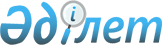 О мерах по реализации Закона Республики Казахстан от 3 декабря 2011 года  "О внесении изменений и дополнений в некоторые законодательные акты Республики Казахстан по экологическим вопросам"Распоряжение Премьер-Министра Республики Казахстан от 27 января 2012 года № 14-р

      1. Утвердить прилагаемый перечень нормативных правовых актов, принятие которых необходимо в целях реализации Закона Республики Казахстан от 3 декабря 2011 года "О внесении изменений и дополнений в некоторые законодательные акты Республики Казахстан по экологическим вопросам".



      2. Государственным органам:



      1) разработать и в установленном порядке внести на утверждение в Правительство Республики Казахстан проекты нормативных правовых актов согласно перечню; 



      2) принять соответствующие ведомственные нормативные правовые акты и проинформировать Правительство Республики Казахстан о принятых мерах.       Премьер-Министр                           К. Масимов

Утвержден          

распоряжением Премьер-Министра

Республики Казахстан    

от 27 января 2012 года № 14-р 

Перечень

нормативных правовых актов, принятие которых необходимо в целях

реализации Закона Республики Казахстан от 3 декабря 2011 года

"О внесении изменений и дополнений в некоторые законодательные

акты Республики Казахстан по экологическим вопросам"      Сноска. Перечень с изменениями, внесенными распоряжениями Премьер-Министра РК от 04.04.2012 № 63-р; от 24.07.2012 № 131-р.

      Примечание: расшифровка аббревиатур:

      МООС – Министерство охраны окружающей среды Республики Казахстан

      МФ – Министерство финансов Республики Казахстан

      МИНТ – Министерство индустрии и новых технологий Республики Казахстан
					© 2012. РГП на ПХВ «Институт законодательства и правовой информации Республики Казахстан» Министерства юстиции Республики Казахстан
				№

п/пНазвание нормативного

правового актаФорма

завершенияГосудар-

ственные

органы,

ответствен-

ные за

исполнениеСрок

исполнения123451Об утверждении правил мониторинга

и контроля инвентаризации

парниковых газовпостановление

Правительства

Республики

КазахстанМООСАпрель

2012 года2Об утверждении правил реализации

проектных механизмов в сфере

регулирования выбросов и

поглощений парниковых газовпостановление

Правительства

Республики

КазахстанМООСАпрель

2012 года3Об утверждении правил разработки

программы управления отходамипостановление

Правительства

Республики

КазахстанМООСФевраль

2012 года4Об утверждении правил организации

и проведения производственного

экологического мониторинга при

проведении нефтяных операций в

казахстанском секторе Каспийского

моряпостановление

Правительства

Республики

КазахстанМООСФевраль

2012 года5Об утверждении правил организации

и проведения фоновых экологических

исследований при проведении

нефтяных операций в казахстанском

секторе Каспийского моряпостановление

Правительства

Республики

КазахстанМООСФевраль

2012 года6Об утверждении перечня парниковых

газов, являющихся объектами

государственного регулированияпостановление

Правительства

Республики

КазахстанМООСАпрель

2012 года7Об утверждении правил создания и

обращения частей установленного

количества, единиц сокращения

выбросов, единиц

сертифицированного сокращения

выбросов, единиц поглощения

парниковых газов и других

производных, предусмотренных

международными договорами

Республики Казахстанпостановление

Правительства

РеспубликиКазахстанМООСАпрель

2012 года8Об утверждении правил

рассмотрения, одобрения и

реализации проектов, направленных

на сокращение выбросов и

поглощение парниковых газовпостановление

Правительства

Республики

КазахстанМООСАпрель

2012 года9Об утверждении правил формирования

резерва установленного количества

и резерва объема квот

Национального плана распределения

квот на выбросы парниковых газовпостановление

Правительства

Республики

КазахстанМООСАпрель

2012 года10Об утверждении правил выдачи квот

на выбросы парниковых газовпостановление

Правительства

Республики

КазахстанМООСАпрель

2012 года11Об утверждении правил реализации

экологических (зеленых) инвестицийпостановление

Правительства

Республики

КазахстанМООСАпрель

2012 года12Об утверждении правил изменения

квот на выбросы парниковых газов и

переоформления сертификата на

выбросы парниковых газов постановление

Правительства

Республики

КазахстанМООСАпрель

2012 года13Об утверждении правил

распределения квот на выбросы

парниковых газовпостановление

Правительства

Республики

КазахстанМООСАпрель

2012 года14Об определении приоритетных

секторов экономики для объема

квот, необходимого для

распределения квот на выбросы

парниковых газовпостановление

Правительства

Республики

КазахстанМООСАпрель

2012 года15Об утверждении правил участия

субъектов администрирования в

реализации проектных механизмов в

сфере регулирования выбросов и

поглощений парниковых газовпостановление

Правительства

Республики

КазахстанМООСФевраль

2012 года16Об утверждении Положения о

стационарных пунктах наблюденийпостановление

Правительства

Республики

КазахстанМООСФевраль

2012 года17Об утверждении правил проведения

контроля  полноты, прозрачности и

достоверности государственной

инвентаризации выбросов и

поглощений парниковых газовпостановление

Правительства

Республики

КазахстанМООСАпрель

2012 года18Об утверждении правил ведения и

содержания государственного

кадастра источников выбросов и

поглощений парниковых газовпостановление

Правительства

Республики

КазахстанМООСАпрель

2012 года19Об утверждении Правил проведения

аккредитации независимых

организаций, осуществляющих

верификацию, валидацию

(детерминацию) и подтверждения

отчета об инвентаризации

парниковых газовпостановление

Правительства

Республики

КазахстанМООСАпрель

2012 года20О признании утратившим силу

постановления Правительства

Республики Казахстан от 11 февраля

2008 года № 128 "Об утверждении

Правил ограничения,

приостановления или снижения

выбросов парниковых газов в

атмосферу"постановление

Правительства

Республики

КазахстанМООСАпрель

2012 года21О внесении изменений в

постановление Правительства

Республики Казахстан от 8 февраля

2008 года № 124 "Об утверждении

Правил государственного учета

источников выбросов парниковых

газов в атмосферу и потребления

озоноразрушающих веществ"постановление

Правительства

Республики

КазахстанМООСАпрель

2012 года22О внесении дополнения в

постановление Правительства

Республики Казахстан от 27 декабря

2007 года № 1301 "Об утверждении

Правил осуществления

государственных закупок"постановление

Правительства

Республики

КазахстанМФ(созыв),

МООС,

МИНТФевраль

2012 года23Об утверждении Правил управления

бесхозяйными опасными отходами,

признанными решением суда

поступившими в республиканскую

собственностьпостановление

Правительства

Республики

КазахстанМООСФевраль

2012 года24Об утверждении Национального плана

распределения квот на выбросы

парниковых газовпостановление

Правительства

Республики

КазахстанМООСОктябрь

2012 года25Об утверждении правил конвертации

единиц проектных механизмов в

сфере регулирования выбросов и

поглощений парниковых газов в

единицы квотПриказМООСАпрель

2012 года26Об утверждении правил разработки

внутренних проектов по сокращению

выбросов парниковых газов и

перечня отраслей и секторов

экономики, в которых они могут

осуществлятьсяПриказМООСФевраль

2012 года27Об утверждении правил

осуществления взаимного признания

единиц квот и иных углеродных

единиц, на основе международных

договоров Республики КазахстанПриказМООСФевраль

2012 года28Об утверждении правил торговли

квотами на выбросы парниковых

газов и углеродными единицамиПриказМООСАпрель

2012 года29Об утверждении правил ведения

мониторинга, учета и отчетности по

углеродным единицам выбросов

парниковых газов для целей

торговлиПриказМООСАпрель

2012 года30Об утверждении формы паспорта

установкиПриказМООСФевраль

2012 года31Об утверждении формы отчета об

инвентаризации выбросов парниковых

газовПриказМООСФевраль

2012 года32Об утверждении правил

стандартизации измерения и учета

выбросов парниковых газовПриказМООСФевраль

2012 года33Об утверждении методики расчетов

выбросов,  сокращений выбросов и

поглощений парниковых газовПриказМООСФевраль

2012 года34Об утверждении правил обращения со

стойкими органическими

загрязнителями и отходами, их

содержащимиПриказМООСАпрель

2012 года35Об утверждении правил ведения

государственного реестра

углеродных единицПриказМООСФевраль

2012 года36Об утверждении перечня мероприятий

по стимулированию утилизации

отходов и уменьшению объемов их

образованияПриказМООСФевраль

2012 года37Об утверждении

инструктивно-методических

документов для ведения

метеорологического и

гидрологического мониторингаПриказМООСФевраль

2012 года38Об утверждении

инструктивно-методических

документов по расчету эмиссий в

окружающую средуПриказМООСФевраль

2012 года39Об утверждении правил и критериев

признания и допустимости действия

на территории Республики Казахстан

международных стандартов и

стандартов Республики Казахстан,

используемых в реализации

проектных механизмов в сфере

регулирования выбросов и

поглощений парниковых газов,

проведении инвентаризации

парниковых газов, верификации и

валидации (детерминации)ПриказМООСФевраль

2012 года40Об утверждении правил подготовки

рассмотрения и одобрения, учета,

отчетности и мониторинга

внутренних проектов по сокращению

выбросов парниковых газов ПриказМООСФевраль

2012 года41Об утверждении методики по

разработке планов мониторинга

субъектами при распределении квот

на выбросы парниковых газовПриказМООСФевраль

2012 года42Об утверждении методики и

критериев по подготовке отчетов об

инвентаризации парниковых газовПриказМООСФевраль

2012 года43Об утверждении правил согласования

планов и программ развития

территорий,  стратегических планов

местных исполнительных органов

областей, городов республиканского

значения, столицыПриказМООСФевраль

2012 года44Об утверждении правил отнесения

категорий государственных служащих

подразделений государственного

экологического контроля

уполномоченного органа в области

охраны окружающей среды к

должностным лицам, осуществляющим

государственный экологический

контрольПриказМООСФевраль

2012 года45Об утверждении методики по

проведению газового мониторинга

для каждой секции полигона твердых

бытовых отходов ПриказМООСФевраль

2012 года46Об утверждении лимит (квот)

потребления озоноразрушающих

веществ ПриказМООСФевраль

2012 года47О внесении изменений в Приказ

Министра охраны окружающей среды

Республики Казахстан от 30 марта

2007 года N 94-п "Об утверждении

форм документов для выдачи

разрешений на эмиссии в окружающую

среду и правил их заполнения"ПриказМООСФевраль

2012 года48О признании утратившим силу

Приказа Министра охраны окружающей

среды Республики Казахстан от 24

мая 2007 года № 160-п "Об

утверждении Правил осуществления

контроля за деятельностью

должностных лиц местных

исполнительных органов в области

экологической экспертизы"ПриказМООСФевраль

2012 года49О внесении изменений в Приказ

Министра охраны окружающей среды

Республики Казахстан от 13 декабря

2007 года № 348-п "Об утверждении

Правил инвентаризации выбросов

парниковых газов и озоноразрушающих веществ"ПриказМООСАпрель

2012 года50О признании утратившим силу

Приказа Министра охраны окружающей

среды Республики Казахстан от 13

декабря 2007 года № 350-п "Об

утверждении Правил разработки и

утверждения нормативов предельно

допустимых выбросов парниковых

газов и потребления

озоноразрушающих веществ"ПриказМООСФевраль

2012 года